Term/ Theme:Autumn 1Autumn 2Spring 1Spring 2Summer 1Summer 2Term/ Theme:AU1 – Land Ahoy! - PiratesAU1/2 – Never Eat Shredded Wheat - GeographyAU2/SP1 – Come Fly With Me! Arctic CircleAU1 – Land Ahoy! - PiratesAU1/2 – Never Eat Shredded Wheat - GeographyAU2/SP1 – Come Fly With Me! Arctic CircleSP1 – Record Breaker – The Story of Sir Rapulph FiennesSP1/2 – Happily Ever After – Fairy TalesSP1 – Record Breaker – The Story of Sir Rapulph FiennesSP1/2 – Happily Ever After – Fairy TalesSU1 – Royal Patron – The Story of Elizabeth II and VictoriaSU1/2 – Going Wild – All About AnimalsSU2 – Powhatan People – The Story of Pocahontas SU1 – Royal Patron – The Story of Elizabeth II and VictoriaSU1/2 – Going Wild – All About AnimalsSU2 – Powhatan People – The Story of Pocahontas Class novelsSupporting textsMay link to Theme (where possible).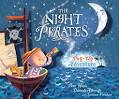 The Night Pirates By Peter HarrisThe Pirates Next Door By Johnny Duddle / Peace at Last By Jill Murphy 







Immi’s Gift By Karin Littewood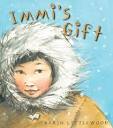 Handa’s Surprise By Eileen Brown 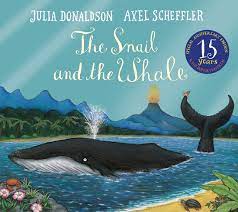 The snail and the whale – Julia DonaldsonStickman – Julia DonaldsonThe Ugly Duckling By Hans Christian Anderson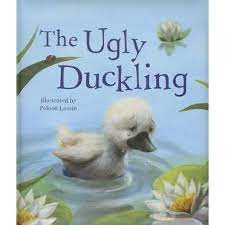 Little Red Riding Hood By Charles PerraultThe Lighthouse Keeper’ Lunch By David and Ronda Armitage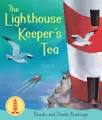 The Very Hungry Caterpillar By Eric CarleBrown Bear, Brown Bear what do you see? By Bill Martin Jr. and Eric Carle 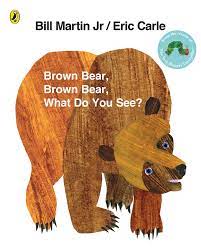 Genre: FictionFantasy storiesNon- fictionLists, labels and captionsRecountFictionStories from other cultures Non-fictionExplanation texts FictionAuthor study (Julia Donaldson) Poetry (pattern and rhyme)Non-fictionBiographyFictionFairy tales / traditional stories Poetry – traditional nursery rhymesNon-fictionLettersFictionStories with familiar settingsNon-fictionInstructions FictionStories with patterned language Poetry - sensesNon-fictionFact filesOutcomes:FictionNon-fictionRecount from the pirate dayFictionNon-fictionFictionNon-fictionBiography on Julia DonaldsonAutobiography - all about ‘me’FictionNon-fictionFictionNon-fictionInstructions on how to make a sandwichFictionStories with familiar settingsNon-fictionAnimal fact fileSkills Covered: FictionCreate short narrativesAdjectives to describe-ed suffixNon-fictionadjectivesFictionNon-fictionFiction-ing endingsProper nouns – places-er/est adjectivesAnd to link ideasNon-fictionFictionCreate short narrativesAdjectives to describeUn prefixNon-fictionFictionProper Nouns for namesDays of the weekQuestion marksAnd to link ideasStory languageNon-fictionFictionExclamation marksNon-fiction